Related Issue #2Written Assignment 1: Source AnalysisSocial 10-1Suggested time:     30-45 minutesExamine all sources to assist your writing of the Assignment on page 2.Source I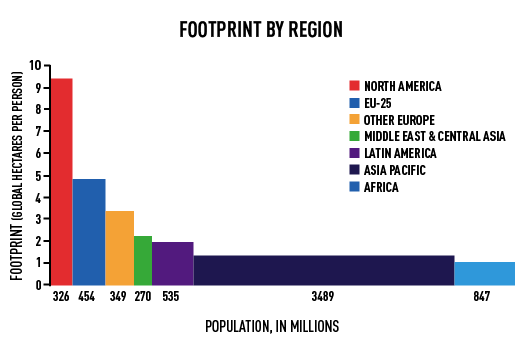 Source II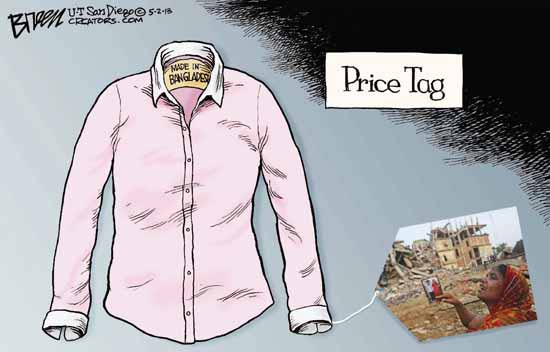 Source IIISource III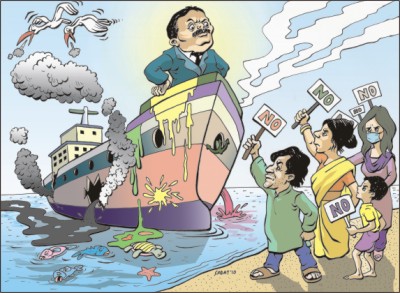 Assignment 1     Suggestions for Writing Respond in paragraph from organized in such a way as to effectively address both of the assigned tasks.Proofread and edit your response.